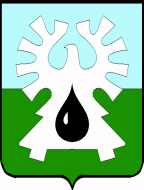 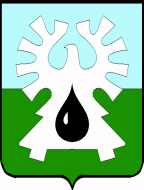 ГОРОДСКОЙ ОКРУГ УРАЙХанты-Мансийский автономный округ - Югра АДМИНИСТРАЦИЯ ГОРОДА УРАЙПОСТАНОВЛЕНИЕот _________________                                                                                                           № ________О внесении изменений в муниципальную программу «Охрана окружающей среды в границах города Урай» В соответствии со статьей 179 Бюджетного кодекса Российской Федерации, постановлением администрации города Урай от 25.06.2019 №1524 «О муниципальных программах муниципального образования городской округ город Урай»:1. Внести изменения в муниципальную программу «Охрана окружающей среды в границах города Урай», утвержденную постановлением администрации города Урай от 30.09.2020 №2358, согласно приложению.2. Опубликовать постановление в газете «Знамя» и разместить на официальном сайте органов местного самоуправления города Урай в информационно-телекоммуникационной сети «Интернет».3. Контроль за выполнением постановления возложить на заместителя главы города Урай В.А. Гробовца.Глава города Урай                                                                                                              Т.Р.Закирзянов                                       	Приложение к постановлениюадминистрации города Урайот ________________№______Изменения в муниципальную программу«Охрана окружающей среды в границах города Урай» (далее – муниципальная программа)В паспорте муниципальной программы:строку 9 изложить в новой редакции:«»строку 11 изложить в новой редакции:«	».В таблице 1 «Целевые показатели» пункт 2 изложить в новой редакции:«».3. В таблице 2 3.1. Строку 1 изложить в новой редакции:«                                                                                                                                                                                                                              »;  3.2. Строку «Всего по муниципальной программе: изложить в новой редакции:«	»; 3.3. Строку «Прочие расходы: изложить в новой редакции:«»;3.4. Строку «Ответственный исполнитель (МКУ «УГЗиП г.Урай»)» изложить в новой редакции:«	».».4. Пункт 2 таблицы  «Методика расчета целевых показателей муниципальной программы» приложения 1 к муниципальной программе изложить в следующей редакции:«»5. Приложение 3 к муниципальной программе изложить в следующей редакции:«Приложение 3 к муниципальной программе «Охрана окружающей среды в границах города Урай» Публичная декларация о результатах реализации мероприятий муниципальной программы«Охрана окружающей среды в границах города Урай» ».9.Целевые показатели муниципальной программы1) Увеличение площади ликвидированных  мест несанкционированного размещения отходов с 2,42 га до 2,52 га;2) протяженность очищенной прибрежной полосы водных объектов не менее 6,5 км ежегодно;3) увеличение количества населения, вовлеченного в мероприятия по очистке берегов водных объектов, с 1,470 тыс. чел. до 8,815 тыс. чел;4) увеличение доли населения, вовлеченного в эколого-просветительские и природоохранные мероприятия, от общего количества населения города Урай с 51,0% до 55,5%.11.Параметры финансового обеспечения муниципальной программы1) источник финансового обеспечения муниципальной программы - бюджет  города Урай.2) для реализации муниципальной программы необходимо всего: 13646,8 тыс. руб., в том числе:- на 2021 год - 750,0 тыс. руб.;- на 2022 год – 700,0 тыс. руб.;- на 2023 год – 6291,9 тыс. руб.;- на 2024 год – 2109,1 тыс. руб.;- на 2025 год – 397,9 тыс. руб.;- на 2026 год – 397,9 тыс. руб.;- на 2027 год - 750,0 тыс. руб.;- на 2028 год - 750,0 тыс. руб.;- на 2029 год - 750,0 тыс. руб.;- на 2030 год - 750,0 тыс. руб.2.Протяженность очищенной прибрежной полосы водных объектовкм6,5 ежегодно6,5 ежегодно6,5 ежегодно6,5 ежегодноне менее 6,5 ежегодноне менее 6,5 ежегодноне менее 6,5 ежегодноне менее 6,5 ежегодноне менее 6,5 ежегодноне менее 6,5 ежегодноне менее 6,5 ежегодноне менее 6,5 ежегодно1Санитарная очистка и ликвидация мест несанкционированного размещения отходов  на территории города Урай, проведение химического анализа почв, изготовление и установка предупреждающих аншлагов(1, 2, 3, 4)МКУ «УГЗиП  г. Урай»всего13646,8750,0700,06291,92109,1397,9397,9750,0750,0750,0750,01Санитарная очистка и ликвидация мест несанкционированного размещения отходов  на территории города Урай, проведение химического анализа почв, изготовление и установка предупреждающих аншлагов(1, 2, 3, 4)МКУ «УГЗиП  г. Урай»федеральный бюджет 0,00,00,00,00,00,00,00,00,00,00,01Санитарная очистка и ликвидация мест несанкционированного размещения отходов  на территории города Урай, проведение химического анализа почв, изготовление и установка предупреждающих аншлагов(1, 2, 3, 4)МКУ «УГЗиП  г. Урай»бюджет Ханты-Мансийского автономного округа - Югры 0,00,00,00,00,00,00,00,00,00,00,01Санитарная очистка и ликвидация мест несанкционированного размещения отходов  на территории города Урай, проведение химического анализа почв, изготовление и установка предупреждающих аншлагов(1, 2, 3, 4)МКУ «УГЗиП  г. Урай»местный бюджет13646,8750,0700,06291,92109,1397,9397,9750,0750,0750,0750,01Санитарная очистка и ликвидация мест несанкционированного размещения отходов  на территории города Урай, проведение химического анализа почв, изготовление и установка предупреждающих аншлагов(1, 2, 3, 4)МКУ «УГЗиП  г. Урай»иные источники финансирования 0,00,00,00,00,00,00,00,00,00,00,0Всего по муниципальной программе:всего13646,8750,0700,06291,92109,1397,9397,9750,0750,0750,0750,0Всего по муниципальной программе:федеральный бюджет 0,00,00,00,00,00,00,00,00,00,00,0Всего по муниципальной программе:бюджет Ханты-Мансийского автономного округа - Югры 0,00,00,00,00,00,00,00,00,00,00,0Всего по муниципальной программе:местный бюджет13646,8750,0700,06291,92109,1397,9397,9750,0750,0750,0750,0Всего по муниципальной программе:иные источники финансирования 0,00,00,00,00,00,00,00,00,00,00,0Прочие расходы:всего13646,8750,0700,06291,92109,1397,9397,9750,0750,0750,0750,0Прочие расходы:федеральный бюджет 0,00,00,00,00,00,00,00,00,00,00,0Прочие расходы:бюджет Ханты-Мансийского автономного округа - Югры 0,00,00,00,00,00,00,00,00,00,00,0Прочие расходы:местный бюджет13646,8750,0700,06291,92109,1397,9397,9750,0750,0750,0750,0Прочие расходы:иные источники финансирования 0,00,00,00,00,00,00,00,00,00,00,0Ответственный исполнитель(МКУ «УГЗиП г.Урай»)всего13646,8750,0700,06291,92109,1397,9397,9750,0750,0750,0750,0Ответственный исполнитель(МКУ «УГЗиП г.Урай»)федеральный бюджет 0,00,00,00,00,00,00,00,00,00,00,0Ответственный исполнитель(МКУ «УГЗиП г.Урай»)бюджет Ханты-Мансийского автономного округа - Югры 0,00,00,00,00,00,00,00,00,00,00,0Ответственный исполнитель(МКУ «УГЗиП г.Урай»)местный бюджет13646,8750,0700,06291,92109,1397,9397,9750,0750,0750,0750,0Ответственный исполнитель(МКУ «УГЗиП г.Урай»)иные источники финансирования 0,00,00,00,00,00,00,00,00,00,00,0№ п/пНаименование показателяЕд. изм.Методика расчета или ссылка на форму федерального статистического наблюдения2Протяженность очищенной прибрежной полосы водных объектовкм.Фактическая протяженность очищенной прибрежной полосы водных объектов рассчитывается как сумма протяженности очищенной прибрежной полосы в отчетном периоде.Источник информации: отчет о проведении  мероприятий по очистке от бытового мусора и древесного хлама берегов и прилегающих акваторий  водных объектов в рамках федерального проекта «Сохранение уникальных водных объектов» национального проекта «Экология» МКУ «УГЗиП г.Урай».№ п/пНаименование результатаЗначение результата (ед. измерения)Срок исполненияНаименование мероприятия (подпрограммы) муниципальной программы, направленного на достижение результатаОбъем финансирования мероприятия1234561Площадь ликвидированных  мест несанкционированного размещения отходов в год, проведение химического анализа почв, изготовление и установка предупреждающих аншлагов2,52(га) 2030 год1. Санитарная очистка и ликвидация мест несанкционированного размещения отходов на территории города Урай, проведение химического анализа почв, изготовление и установка предупреждающих аншлагов.2. Пропаганда знаний по охране окружающей среды среди населения города Урай.3. Организация мероприятий в рамках международной экологической акции «Спасти и сохранить»4. Информационная поддержка (содействие) граждан и общественных объединений при реализации экологических проектов.13646,8 тыс.рублей-2Протяженность очищенной прибрежной полосы водных объектовне менее 6,5 (км)ежегодно2021-2030 годы1. Санитарная очистка и ликвидация мест несанкционированного размещения отходов на территории города Урай, проведение химического анализа почв, изготовление и установка предупреждающих аншлагов.2. Пропаганда знаний по охране окружающей среды среди населения города Урай.3. Организация мероприятий в рамках международной экологической акции «Спасти и сохранить»4. Информационная поддержка (содействие) граждан и общественных объединений при реализации экологических проектов.13646,8 тыс.рублей-3Количество населения, вовлеченного в мероприятия по очистке берегов водных объектов 8,815 (тыс. чел.)2030год1. Санитарная очистка и ликвидация мест несанкционированного размещения отходов на территории города Урай, проведение химического анализа почв, изготовление и установка предупреждающих аншлагов.2. Пропаганда знаний по охране окружающей среды среди населения города Урай.3. Организация мероприятий в рамках международной экологической акции «Спасти и сохранить»4. Информационная поддержка (содействие) граждан и общественных объединений при реализации экологических проектов.13646,8 тыс.рублей-4Доля населения, вовлеченного в эколого-просветительские и природоохранные мероприятия, от общего количества населения города Урай   55,5 (%)2030 год1. Санитарная очистка и ликвидация мест несанкционированного размещения отходов на территории города Урай, проведение химического анализа почв, изготовление и установка предупреждающих аншлагов.2. Пропаганда знаний по охране окружающей среды среди населения города Урай.3. Организация мероприятий в рамках международной экологической акции «Спасти и сохранить»4. Информационная поддержка (содействие) граждан и общественных объединений при реализации экологических проектов.13646,8 тыс.рублей-